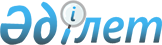 2013 жылғы 2 тоқсанға арналған кедейлік шегін анықтау туралы
					
			Күшін жойған
			
			
		
					Қазақстан Республикасы Еңбек және халықты әлеуметтік қорғау министрінің 2013 жылғы 28 наурыздағы № 125-ө-м Бұйрығы. Қазақстан Республикасының Әділет министрлігінде 2013 жылы 28 наурызда № 8394 тіркелді. Күші жойылды - Қазақстан Республикасы Еңбек және халықты әлеуметтік қорғау министрінің м.а. 2013 жылғы 26 маусымдағы № 274-Ө-М бұйрығымен      Ескерту. Күші жойылды - ҚР Еңбек және халықты әлеуметтік қорғау министрінің м.а. 26.06.2013 № 274-Ө-М (алғашқы ресми жарияланған күнінен бастап күшiне енедi) бұйрығымен.

      Қазақстан Республикасы Үкіметінің 2000 жылғы 8 сәуірдегі № 537 қаулысымен бекітілген Кедейлік шегін анықтау ережесінің 4-тармағына сәйкес атаулы әлеуметтік көмектің мөлшерін анықтау үшін Қазақстан Республикасының күнкөрісі төмен азаматтарына әлеуметтік көмек көрсету өлшемдерін белгілеу мақсатында БҰЙЫРАМЫН:



      1. Қазақстан Республикасы бойынша 2013 жылғы 2 тоқсанға арналған кедейлік шегі Қазақстан Республикасының Статистика агенттігі өткен тоқсанға есептеген ең төменгі күнкөріс деңгейінің 40 пайызы мөлшерінде анықталсын. 



      2. Қазақстан Республикасы Еңбек және халықты әлеуметтік қорғау министрінің «2013 жылдың 1 тоқсанына арналған кедейлік шегін анықтау туралы» 2012 жылғы 21 желтоқсандағы № 488-Ө-М бұйрығының (Нормативтік-құқықтық актілерді тіркеудің мемлекеттік тізілімінде № 8213 тіркелген және 2013 жылғы 26 қаңтардағы «Казахстанская правда» № 30-31, 2013 жылғы 26 қаңтардағы «Егемен Қазақстан» № 54 газеттерінде жарияланған) күші жойылған деп танылсын. 



      3. Әлеуметтік көмек департаменті (Н.А. Крюкова) осы бұйрықтың: 



      1) заңнамада белгіленген тәртіппен Қазақстан Республикасы Әділет министрлігінде мемлекеттік тіркелуін және ресми жариялануын; 



      2) облыстық, Астана және Алматы қалаларының жұмыспен қамтуды үйлестіру және әлеуметтік бағдарламалар басқармасына жеткізуді қамтамасыз етсін. 



      4. Осы бұйрықтың орындалуын бақылау Қазақстан Республикасы Еңбек және халықты әлеуметтік қорғау вице-министрі Т.Б. Дүйсеноваға жүктелсін. 



      5. Осы бұйрық алғашқы ресми жарияланған күнінен бастап күшiне енедi және 2013 жылғы 1 сәуірден бастап туындаған қатынастарға қолданылады.       Министр                                         С. Әбденов 
					© 2012. Қазақстан Республикасы Әділет министрлігінің «Қазақстан Республикасының Заңнама және құқықтық ақпарат институты» ШЖҚ РМК
				